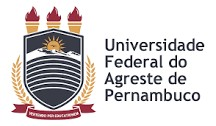 INFORMEA COMISSÃO PRÓPRIA DE AVALIAÇÃO DIVULGA NOVA DATA DE APRESENTAÇÃO DO RELATÓRIO INTEGRAL DE AUTOAVALIAÇÃO DA UFAPE PARA DOCENTES, DISCENTES E TÉCNICOS.DATA: 21/05/2024HoráriosManhã:9h às 9h30 – Docentes10 às 10h30 – Técnicos11h às 11h30 – DiscentesTarde:14h30 às 15h – Docentes15h30 às 16h – Técnicos16h30 às 17h - Discentes